255 spots: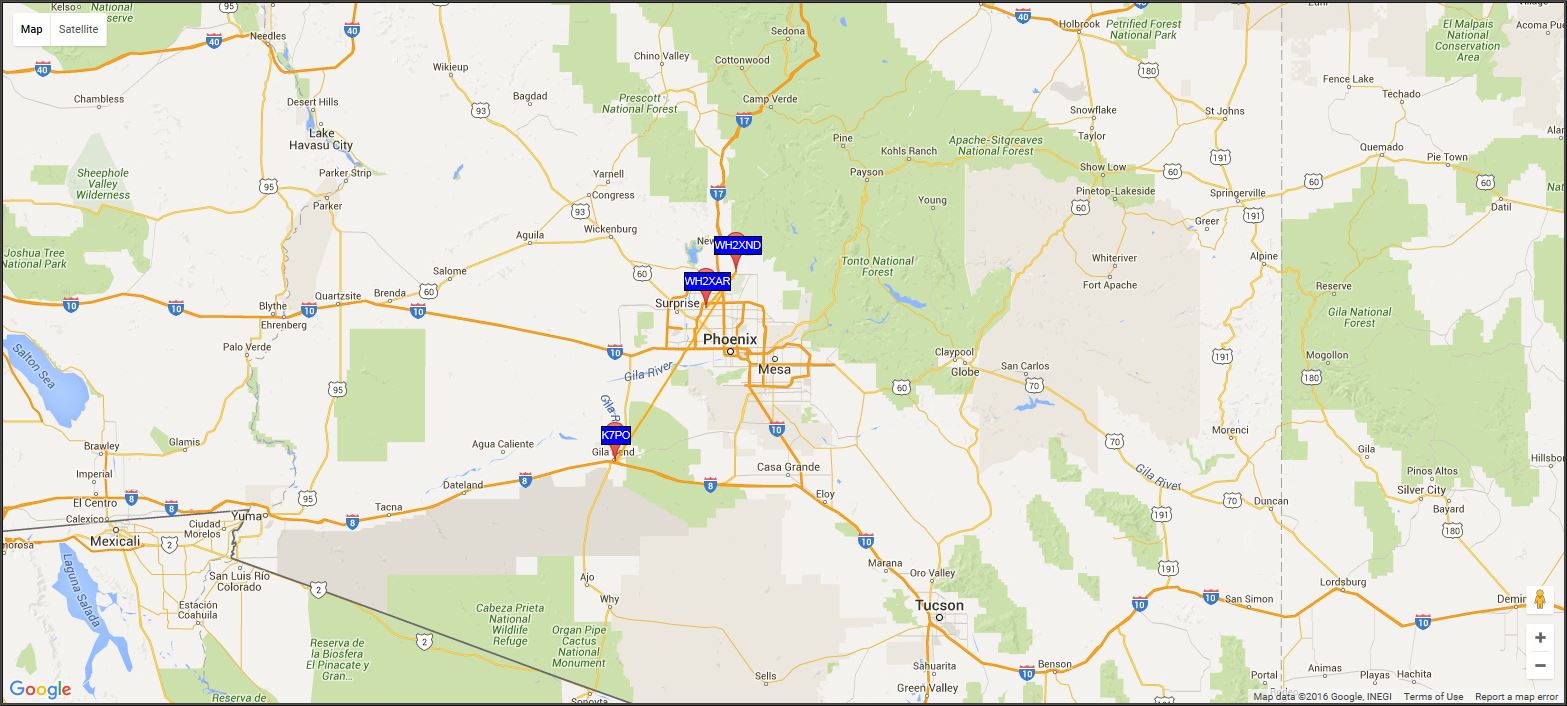 TimestampCallMHzSNRDriftGridPwrReporterRGridkmaz 2016-06-26 17:16  WH2XND  0.075660  -16  0  DM33xt  0.01  K7PO  DM32pw  115  213  2016-06-26 17:12  WH2XND  0.075660  -15  0  DM33xt  0.01  K7PO  DM32pw  115  213  2016-06-26 17:08  WH2XND  0.075660  -16  0  DM33xt  0.01  K7PO  DM32pw  115  213  2016-06-26 17:04  WH2XND  0.075660  -16  0  DM33xt  0.01  K7PO  DM32pw  115  213  2016-06-26 17:00  WH2XND  0.075660  -16  0  DM33xt  0.01  K7PO  DM32pw  115  213  2016-06-26 16:56  WH2XND  0.075660  -16  0  DM33xt  0.01  K7PO  DM32pw  115  213  2016-06-26 16:52  WH2XND  0.075660  -15  0  DM33xt  0.01  K7PO  DM32pw  115  213  2016-06-26 16:48  WH2XND  0.075660  -16  0  DM33xt  0.01  K7PO  DM32pw  115  213  2016-06-26 16:44  WH2XND  0.075660  -16  0  DM33xt  0.01  K7PO  DM32pw  115  213  2016-06-26 16:40  WH2XND  0.075660  -15  0  DM33xt  0.01  K7PO  DM32pw  115  213  2016-06-26 16:36  WH2XND  0.075660  -16  0  DM33xt  0.01  K7PO  DM32pw  115  213  2016-06-26 16:32  WH2XND  0.075660  -15  0  DM33xt  0.01  K7PO  DM32pw  115  213  2016-06-26 16:28  WH2XND  0.075660  -16  0  DM33xt  0.01  K7PO  DM32pw  115  213  2016-06-26 16:24  WH2XND  0.075660  -15  0  DM33xt  0.01  K7PO  DM32pw  115  213  2016-06-26 16:20  WH2XND  0.075660  -16  0  DM33xt  0.01  K7PO  DM32pw  115  213  2016-06-26 16:16  WH2XND  0.075660  -16  0  DM33xt  0.01  K7PO  DM32pw  115  213  2016-06-26 16:12  WH2XND  0.075660  -15  0  DM33xt  0.01  K7PO  DM32pw  115  213  2016-06-26 16:08  WH2XND  0.075660  -16  0  DM33xt  0.01  K7PO  DM32pw  115  213  2016-06-26 16:04  WH2XND  0.075660  -15  0  DM33xt  0.01  K7PO  DM32pw  115  213  2016-06-26 16:00  WH2XND  0.075660  -15  0  DM33xt  0.01  K7PO  DM32pw  115  213  2016-06-26 15:56  WH2XND  0.075660  -16  0  DM33xt  0.01  K7PO  DM32pw  115  213  2016-06-26 15:52  WH2XND  0.075660  -16  0  DM33xt  0.01  K7PO  DM32pw  115  213  2016-06-26 15:48  WH2XND  0.075660  -15  0  DM33xt  0.01  K7PO  DM32pw  115  213  2016-06-26 15:44  WH2XND  0.075660  -16  0  DM33xt  0.01  K7PO  DM32pw  115  213  2016-06-26 15:40  WH2XND  0.075660  -15  0  DM33xt  0.01  K7PO  DM32pw  115  213  2016-06-26 15:36  WH2XND  0.075660  -16  0  DM33xt  0.01  K7PO  DM32pw  115  213  2016-06-26 15:32  WH2XND  0.075660  -15  0  DM33xt  0.01  K7PO  DM32pw  115  213  2016-06-26 15:28  WH2XND  0.075660  -15  0  DM33xt  0.01  K7PO  DM32pw  115  213  2016-06-26 15:24  WH2XND  0.075660  -15  0  DM33xt  0.01  K7PO  DM32pw  115  213  2016-06-26 15:20  WH2XND  0.075660  -15  0  DM33xt  0.01  K7PO  DM32pw  115  213  2016-06-26 15:16  WH2XND  0.075660  -16  0  DM33xt  0.01  K7PO  DM32pw  115  213  2016-06-26 15:12  WH2XND  0.075660  -15  0  DM33xt  0.01  K7PO  DM32pw  115  213  2016-06-26 15:08  WH2XND  0.075660  -15  0  DM33xt  0.01  K7PO  DM32pw  115  213  2016-06-26 15:04  WH2XND  0.075660  -15  0  DM33xt  0.01  K7PO  DM32pw  115  213  2016-06-26 15:00  WH2XND  0.075660  -15  0  DM33xt  0.01  K7PO  DM32pw  115  213  2016-06-26 14:56  WH2XND  0.075660  -15  0  DM33xt  0.01  K7PO  DM32pw  115  213  2016-06-26 14:52  WH2XND  0.075660  -15  0  DM33xt  0.01  K7PO  DM32pw  115  213  2016-06-26 14:48  WH2XND  0.075660  -14  0  DM33xt  0.01  K7PO  DM32pw  115  213  2016-06-26 14:44  WH2XND  0.075660  -15  0  DM33xt  0.01  K7PO  DM32pw  115  213  2016-06-26 14:40  WH2XND  0.075660  -14  0  DM33xt  0.01  K7PO  DM32pw  115  213  2016-06-26 14:36  WH2XND  0.075660  -15  0  DM33xt  0.01  K7PO  DM32pw  115  213  2016-06-26 14:32  WH2XND  0.075660  -15  0  DM33xt  0.01  K7PO  DM32pw  115  213  2016-06-26 14:28  WH2XND  0.075660  -15  0  DM33xt  0.01  K7PO  DM32pw  115  213  2016-06-26 14:24  WH2XND  0.075660  -15  0  DM33xt  0.01  K7PO  DM32pw  115  213  2016-06-26 14:20  WH2XND  0.075660  -15  0  DM33xt  0.01  K7PO  DM32pw  115  213  2016-06-26 14:16  WH2XND  0.075660  -15  0  DM33xt  0.01  K7PO  DM32pw  115  213  2016-06-26 14:12  WH2XND  0.075660  -15  0  DM33xt  0.01  K7PO  DM32pw  115  213  2016-06-26 14:08  WH2XND  0.075660  -15  0  DM33xt  0.01  K7PO  DM32pw  115  213  2016-06-26 14:04  WH2XND  0.075660  -15  0  DM33xt  0.01  K7PO  DM32pw  115  213  2016-06-26 14:00  WH2XND  0.075660  -15  0  DM33xt  0.01  K7PO  DM32pw  115  213  2016-06-26 13:56  WH2XND  0.075660  -14  0  DM33xt  0.01  K7PO  DM32pw  115  213  2016-06-26 13:52  WH2XND  0.075660  -14  0  DM33xt  0.01  K7PO  DM32pw  115  213  2016-06-26 13:48  WH2XND  0.075660  -15  0  DM33xt  0.01  K7PO  DM32pw  115  213  2016-06-26 13:44  WH2XND  0.075660  -15  0  DM33xt  0.01  K7PO  DM32pw  115  213  2016-06-26 13:40  WH2XND  0.075660  -15  0  DM33xt  0.01  K7PO  DM32pw  115  213  2016-06-26 13:36  WH2XND  0.075660  -16  0  DM33xt  0.01  K7PO  DM32pw  115  213  2016-06-26 13:32  WH2XND  0.075660  -14  0  DM33xt  0.01  K7PO  DM32pw  115  213  2016-06-26 13:28  WH2XND  0.075660  -14  0  DM33xt  0.01  K7PO  DM32pw  115  213  2016-06-26 13:24  WH2XND  0.075660  -14  0  DM33xt  0.01  K7PO  DM32pw  115  213  2016-06-26 13:20  WH2XND  0.075660  -14  0  DM33xt  0.01  K7PO  DM32pw  115  213  2016-06-26 13:16  WH2XND  0.075660  -14  0  DM33xt  0.01  K7PO  DM32pw  115  213  2016-06-26 13:12  WH2XND  0.075660  -14  0  DM33xt  0.01  K7PO  DM32pw  115  213  2016-06-26 13:08  WH2XND  0.075660  -15  0  DM33xt  0.01  K7PO  DM32pw  115  213  2016-06-26 13:04  WH2XND  0.075660  -15  0  DM33xt  0.01  K7PO  DM32pw  115  213  2016-06-26 13:00  WH2XND  0.075660  -15  0  DM33xt  0.01  K7PO  DM32pw  115  213  2016-06-26 12:56  WH2XND  0.075660  -15  0  DM33xt  0.01  K7PO  DM32pw  115  213  2016-06-26 12:52  WH2XND  0.075660  -15  0  DM33xt  0.01  K7PO  DM32pw  115  213  2016-06-26 12:48  WH2XND  0.075660  -15  0  DM33xt  0.01  K7PO  DM32pw  115  213  2016-06-26 12:44  WH2XND  0.075660  -15  0  DM33xt  0.01  K7PO  DM32pw  115  213  2016-06-26 12:40  WH2XND  0.075660  -15  0  DM33xt  0.01  K7PO  DM32pw  115  213  2016-06-26 12:36  WH2XND  0.075660  -15  0  DM33xt  0.01  K7PO  DM32pw  115  213  2016-06-26 12:32  WH2XND  0.075660  -14  0  DM33xt  0.01  K7PO  DM32pw  115  213  2016-06-26 12:28  WH2XND  0.075660  -14  0  DM33xt  0.01  K7PO  DM32pw  115  213  2016-06-26 12:24  WH2XND  0.075660  -14  0  DM33xt  0.01  K7PO  DM32pw  115  213  2016-06-26 12:20  WH2XND  0.075660  -15  0  DM33xt  0.01  K7PO  DM32pw  115  213  2016-06-26 12:16  WH2XND  0.075660  -14  0  DM33xt  0.01  K7PO  DM32pw  115  213  2016-06-26 12:12  WH2XND  0.075660  -14  0  DM33xt  0.01  K7PO  DM32pw  115  213  2016-06-26 12:08  WH2XND  0.075660  -15  0  DM33xt  0.01  K7PO  DM32pw  115  213  2016-06-26 12:04  WH2XND  0.075660  -15  0  DM33xt  0.01  K7PO  DM32pw  115  213  2016-06-26 12:00  WH2XND  0.075660  -16  0  DM33xt  0.01  K7PO  DM32pw  115  213  2016-06-26 11:56  WH2XND  0.075660  -15  0  DM33xt  0.01  K7PO  DM32pw  115  213  2016-06-26 11:52  WH2XND  0.075660  -15  0  DM33xt  0.01  K7PO  DM32pw  115  213  2016-06-26 11:48  WH2XND  0.075660  -15  0  DM33xt  0.01  K7PO  DM32pw  115  213  2016-06-26 11:44  WH2XND  0.075660  -16  0  DM33xt  0.01  K7PO  DM32pw  115  213  2016-06-26 11:40  WH2XND  0.075660  -15  0  DM33xt  0.01  K7PO  DM32pw  115  213  2016-06-26 11:36  WH2XND  0.075660  -15  0  DM33xt  0.01  K7PO  DM32pw  115  213  2016-06-26 11:32  WH2XND  0.075660  -16  0  DM33xt  0.01  K7PO  DM32pw  115  213  2016-06-26 11:28  WH2XND  0.075660  -15  0  DM33xt  0.01  K7PO  DM32pw  115  213  2016-06-26 11:24  WH2XND  0.075660  -15  0  DM33xt  0.01  K7PO  DM32pw  115  213  2016-06-26 11:20  WH2XND  0.075660  -15  0  DM33xt  0.01  K7PO  DM32pw  115  213  2016-06-26 11:16  WH2XND  0.075660  -15  0  DM33xt  0.01  K7PO  DM32pw  115  213  2016-06-26 11:12  WH2XND  0.075660  -16  0  DM33xt  0.01  K7PO  DM32pw  115  213  2016-06-26 11:08  WH2XND  0.075660  -15  0  DM33xt  0.01  K7PO  DM32pw  115  213  2016-06-26 11:04  WH2XND  0.075660  -15  0  DM33xt  0.01  K7PO  DM32pw  115  213  2016-06-26 11:00  WH2XND  0.075660  -15  0  DM33xt  0.01  K7PO  DM32pw  115  213  2016-06-26 10:56  WH2XND  0.075660  -15  0  DM33xt  0.01  K7PO  DM32pw  115  213  2016-06-26 10:52  WH2XND  0.075660  -14  0  DM33xt  0.01  K7PO  DM32pw  115  213  2016-06-26 10:48  WH2XND  0.075660  -15  0  DM33xt  0.01  K7PO  DM32pw  115  213  2016-06-26 10:44  WH2XND  0.075660  -16  0  DM33xt  0.01  K7PO  DM32pw  115  213  2016-06-26 10:40  WH2XND  0.075660  -16  0  DM33xt  0.01  K7PO  DM32pw  115  213  2016-06-26 10:36  WH2XND  0.075660  -15  0  DM33xt  0.01  K7PO  DM32pw  115  213  2016-06-26 10:32  WH2XND  0.075660  -15  0  DM33xt  0.01  K7PO  DM32pw  115  213  2016-06-26 10:28  WH2XND  0.075660  -15  0  DM33xt  0.01  K7PO  DM32pw  115  213  2016-06-26 10:24  WH2XND  0.075660  -15  0  DM33xt  0.01  K7PO  DM32pw  115  213  2016-06-26 10:20  WH2XND  0.075660  -15  0  DM33xt  0.01  K7PO  DM32pw  115  213  2016-06-26 10:16  WH2XND  0.075660  -16  0  DM33xt  0.01  K7PO  DM32pw  115  213  2016-06-26 10:12  WH2XND  0.075660  -16  0  DM33xt  0.01  K7PO  DM32pw  115  213  2016-06-26 10:08  WH2XND  0.075660  -16  0  DM33xt  0.01  K7PO  DM32pw  115  213  2016-06-26 10:04  WH2XND  0.075660  -16  0  DM33xt  0.01  K7PO  DM32pw  115  213  2016-06-26 10:00  WH2XND  0.075660  -16  0  DM33xt  0.01  K7PO  DM32pw  115  213  2016-06-26 09:56  WH2XND  0.075660  -17  0  DM33xt  0.01  K7PO  DM32pw  115  213  2016-06-26 09:52  WH2XND  0.075660  -16  0  DM33xt  0.01  K7PO  DM32pw  115  213  2016-06-26 09:48  WH2XND  0.075660  -17  0  DM33xt  0.01  K7PO  DM32pw  115  213  2016-06-26 09:44  WH2XND  0.075660  -16  0  DM33xt  0.01  K7PO  DM32pw  115  213  2016-06-26 09:40  WH2XND  0.075660  -16  0  DM33xt  0.01  K7PO  DM32pw  115  213  2016-06-26 09:36  WH2XND  0.075660  -16  0  DM33xt  0.01  K7PO  DM32pw  115  213  2016-06-26 09:32  WH2XND  0.075660  -16  0  DM33xt  0.01  K7PO  DM32pw  115  213  2016-06-26 09:28  WH2XND  0.075660  -16  0  DM33xt  0.01  K7PO  DM32pw  115  213  2016-06-26 09:24  WH2XND  0.075660  -16  0  DM33xt  0.01  K7PO  DM32pw  115  213  2016-06-26 09:20  WH2XND  0.075660  -16  0  DM33xt  0.01  K7PO  DM32pw  115  213  2016-06-26 09:16  WH2XND  0.075660  -16  0  DM33xt  0.01  K7PO  DM32pw  115  213  2016-06-26 09:12  WH2XND  0.075660  -16  0  DM33xt  0.01  K7PO  DM32pw  115  213  2016-06-26 09:08  WH2XND  0.075660  -16  0  DM33xt  0.01  K7PO  DM32pw  115  213  2016-06-26 09:04  WH2XND  0.075660  -16  0  DM33xt  0.01  K7PO  DM32pw  115  213  2016-06-26 09:00  WH2XND  0.075660  -16  0  DM33xt  0.01  K7PO  DM32pw  115  213  2016-06-26 08:56  WH2XND  0.075660  -17  0  DM33xt  0.01  K7PO  DM32pw  115  213  2016-06-26 08:52  WH2XND  0.075660  -16  0  DM33xt  0.01  K7PO  DM32pw  115  213  2016-06-26 08:48  WH2XND  0.075660  -16  0  DM33xt  0.01  K7PO  DM32pw  115  213  2016-06-26 08:44  WH2XND  0.075660  -15  0  DM33xt  0.01  K7PO  DM32pw  115  213  2016-06-26 08:40  WH2XND  0.075660  -16  0  DM33xt  0.01  K7PO  DM32pw  115  213  2016-06-26 08:36  WH2XND  0.075660  -15  0  DM33xt  0.01  K7PO  DM32pw  115  213  2016-06-26 08:32  WH2XND  0.075660  -15  0  DM33xt  0.01  K7PO  DM32pw  115  213  2016-06-26 08:28  WH2XND  0.075660  -16  0  DM33xt  0.01  K7PO  DM32pw  115  213  2016-06-26 08:24  WH2XND  0.075660  -16  0  DM33xt  0.01  K7PO  DM32pw  115  213  2016-06-26 08:20  WH2XND  0.075660  -16  0  DM33xt  0.01  K7PO  DM32pw  115  213  2016-06-26 08:16  WH2XND  0.075660  -16  0  DM33xt  0.01  K7PO  DM32pw  115  213  2016-06-26 08:12  WH2XND  0.075660  -16  0  DM33xt  0.01  K7PO  DM32pw  115  213  2016-06-26 08:08  WH2XND  0.075660  -16  0  DM33xt  0.01  K7PO  DM32pw  115  213  2016-06-26 08:04  WH2XND  0.075660  -16  0  DM33xt  0.01  K7PO  DM32pw  115  213  2016-06-26 08:00  WH2XND  0.075660  -17  0  DM33xt  0.01  K7PO  DM32pw  115  213  2016-06-26 07:56  WH2XND  0.075660  -16  0  DM33xt  0.01  K7PO  DM32pw  115  213  2016-06-26 07:52  WH2XND  0.075660  -17  0  DM33xt  0.01  K7PO  DM32pw  115  213  2016-06-26 07:48  WH2XND  0.075660  -17  0  DM33xt  0.01  K7PO  DM32pw  115  213  2016-06-26 07:44  WH2XND  0.075660  -17  0  DM33xt  0.01  K7PO  DM32pw  115  213  2016-06-26 07:40  WH2XND  0.075660  -16  0  DM33xt  0.01  K7PO  DM32pw  115  213  2016-06-26 07:36  WH2XND  0.075660  -17  0  DM33xt  0.01  K7PO  DM32pw  115  213  2016-06-26 07:32  WH2XND  0.075660  -18  0  DM33xt  0.01  K7PO  DM32pw  115  213  2016-06-26 07:28  WH2XND  0.075660  -17  0  DM33xt  0.01  K7PO  DM32pw  115  213  2016-06-26 07:24  WH2XND  0.075660  -18  0  DM33xt  0.01  K7PO  DM32pw  115  213  2016-06-26 07:20  WH2XND  0.075660  -18  0  DM33xt  0.01  K7PO  DM32pw  115  213  2016-06-26 07:16  WH2XND  0.075660  -18  0  DM33xt  0.01  K7PO  DM32pw  115  213  2016-06-26 07:12  WH2XND  0.075660  -19  0  DM33xt  0.01  K7PO  DM32pw  115  213  2016-06-26 07:08  WH2XND  0.075660  -18  0  DM33xt  0.01  K7PO  DM32pw  115  213  2016-06-26 07:04  WH2XND  0.075660  -18  0  DM33xt  0.01  K7PO  DM32pw  115  213  2016-06-26 07:00  WH2XND  0.075660  -19  0  DM33xt  0.01  K7PO  DM32pw  115  213  2016-06-26 06:56  WH2XND  0.075660  -18  0  DM33xt  0.01  K7PO  DM32pw  115  213  2016-06-26 06:52  WH2XND  0.075660  -18  0  DM33xt  0.01  K7PO  DM32pw  115  213  2016-06-26 06:48  WH2XND  0.075660  -19  0  DM33xt  0.01  K7PO  DM32pw  115  213  2016-06-26 06:44  WH2XND  0.075660  -19  0  DM33xt  0.01  K7PO  DM32pw  115  213  2016-06-26 06:40  WH2XND  0.075660  -19  0  DM33xt  0.01  K7PO  DM32pw  115  213  2016-06-26 06:36  WH2XND  0.075660  -19  0  DM33xt  0.01  K7PO  DM32pw  115  213  2016-06-26 06:32  WH2XND  0.075660  -19  0  DM33xt  0.01  K7PO  DM32pw  115  213  2016-06-26 06:28  WH2XND  0.075660  -19  0  DM33xt  0.01  K7PO  DM32pw  115  213  2016-06-26 06:24  WH2XND  0.075660  -18  0  DM33xt  0.01  K7PO  DM32pw  115  213  2016-06-26 06:20  WH2XND  0.075660  -19  0  DM33xt  0.01  K7PO  DM32pw  115  213  2016-06-26 06:16  WH2XND  0.075660  -19  0  DM33xt  0.01  K7PO  DM32pw  115  213  2016-06-26 06:12  WH2XND  0.075660  -19  0  DM33xt  0.01  K7PO  DM32pw  115  213  2016-06-26 06:08  WH2XND  0.075660  -19  0  DM33xt  0.01  K7PO  DM32pw  115  213  2016-06-26 06:04  WH2XND  0.075660  -18  0  DM33xt  0.01  K7PO  DM32pw  115  213  2016-06-26 06:00  WH2XND  0.075660  -18  0  DM33xt  0.01  K7PO  DM32pw  115  213  2016-06-26 05:56  WH2XND  0.075660  -18  0  DM33xt  0.01  K7PO  DM32pw  115  213  2016-06-26 05:52  WH2XND  0.075660  -18  0  DM33xt  0.01  K7PO  DM32pw  115  213  2016-06-26 05:48  WH2XND  0.075660  -18  0  DM33xt  0.01  K7PO  DM32pw  115  213  2016-06-26 05:44  WH2XND  0.075660  -18  0  DM33xt  0.01  K7PO  DM32pw  115  213  2016-06-26 05:40  WH2XND  0.075660  -19  0  DM33xt  0.01  K7PO  DM32pw  115  213  2016-06-26 05:36  WH2XND  0.075660  -18  0  DM33xt  0.01  K7PO  DM32pw  115  213  2016-06-26 05:32  WH2XND  0.075660  -18  0  DM33xt  0.01  K7PO  DM32pw  115  213  2016-06-26 05:28  WH2XND  0.075660  -19  0  DM33xt  0.01  K7PO  DM32pw  115  213  2016-06-26 05:24  WH2XND  0.075660  -18  0  DM33xt  0.01  K7PO  DM32pw  115  213  2016-06-26 05:20  WH2XND  0.075660  -18  0  DM33xt  0.01  K7PO  DM32pw  115  213  2016-06-26 05:16  WH2XND  0.075660  -18  0  DM33xt  0.01  K7PO  DM32pw  115  213  2016-06-26 05:12  WH2XND  0.075660  -18  0  DM33xt  0.01  K7PO  DM32pw  115  213  2016-06-26 05:08  WH2XND  0.075660  -18  0  DM33xt  0.01  K7PO  DM32pw  115  213  2016-06-26 05:04  WH2XND  0.075660  -19  0  DM33xt  0.01  K7PO  DM32pw  115  213  2016-06-26 05:00  WH2XND  0.075660  -18  0  DM33xt  0.01  K7PO  DM32pw  115  213  2016-06-26 04:56  WH2XND  0.075660  -18  0  DM33xt  0.01  K7PO  DM32pw  115  213  2016-06-26 04:52  WH2XND  0.075660  -18  0  DM33xt  0.01  K7PO  DM32pw  115  213  2016-06-26 04:48  WH2XND  0.075660  -18  0  DM33xt  0.01  K7PO  DM32pw  115  213  2016-06-26 04:44  WH2XND  0.075660  -18  0  DM33xt  0.01  K7PO  DM32pw  115  213  2016-06-26 04:40  WH2XND  0.075660  -19  0  DM33xt  0.01  K7PO  DM32pw  115  213  2016-06-26 04:36  WH2XND  0.075660  -18  0  DM33xt  0.01  K7PO  DM32pw  115  213  2016-06-26 04:32  WH2XND  0.075660  -18  0  DM33xt  0.01  K7PO  DM32pw  115  213  2016-06-26 04:28  WH2XND  0.075660  -19  0  DM33xt  0.01  K7PO  DM32pw  115  213  2016-06-26 04:24  WH2XND  0.075660  -19  0  DM33xt  0.01  K7PO  DM32pw  115  213  2016-06-26 04:20  WH2XND  0.075660  -19  0  DM33xt  0.01  K7PO  DM32pw  115  213  2016-06-26 04:16  WH2XND  0.075660  -19  0  DM33xt  0.01  K7PO  DM32pw  115  213  2016-06-26 04:12  WH2XND  0.075660  -18  0  DM33xt  0.01  K7PO  DM32pw  115  213  2016-06-26 04:08  WH2XND  0.075660  -18  0  DM33xt  0.01  K7PO  DM32pw  115  213  2016-06-26 04:04  WH2XND  0.075660  -19  0  DM33xt  0.01  K7PO  DM32pw  115  213  2016-06-26 04:00  WH2XND  0.075660  -19  0  DM33xt  0.01  K7PO  DM32pw  115  213  2016-06-26 03:56  WH2XND  0.075660  -20  0  DM33xt  0.01  K7PO  DM32pw  115  213  2016-06-26 03:52  WH2XND  0.075660  -20  0  DM33xt  0.01  K7PO  DM32pw  115  213  2016-06-26 03:48  WH2XND  0.075660  -20  0  DM33xt  0.01  K7PO  DM32pw  115  213  2016-06-26 03:44  WH2XND  0.075660  -20  0  DM33xt  0.01  K7PO  DM32pw  115  213  2016-06-26 03:40  WH2XND  0.075660  -20  0  DM33xt  0.01  K7PO  DM32pw  115  213  2016-06-26 03:36  WH2XND  0.075660  -21  0  DM33xt  0.01  K7PO  DM32pw  115  213  2016-06-26 03:32  WH2XND  0.075660  -21  0  DM33xt  0.01  K7PO  DM32pw  115  213  2016-06-26 03:32  WH2XND  0.075657  -6  0  DM33xt  0.01  WH2XAR  DM33vp  24  220  2016-06-26 03:28  WH2XND  0.075657  -5  0  DM33xt  0.01  WH2XAR  DM33vp  24  220  2016-06-26 03:28  WH2XND  0.075660  -21  0  DM33xt  0.01  K7PO  DM32pw  115  213  2016-06-26 03:24  WH2XND  0.075660  -20  0  DM33xt  0.01  K7PO  DM32pw  115  213  2016-06-26 03:24  WH2XND  0.075657  -5  0  DM33xt  0.01  WH2XAR  DM33vp  24  220  2016-06-26 03:20  WH2XND  0.075660  -19  0  DM33xt  0.01  K7PO  DM32pw  115  213  2016-06-26 03:20  WH2XND  0.075657  -4  0  DM33xt  0.01  WH2XAR  DM33vp  24  220  2016-06-26 03:16  WH2XND  0.075657  -3  0  DM33xt  0.01  WH2XAR  DM33vp  24  220  2016-06-26 03:16  WH2XND  0.075660  -20  0  DM33xt  0.01  K7PO  DM32pw  115  213  2016-06-26 03:12  WH2XND  0.075657  -3  0  DM33xt  0.01  WH2XAR  DM33vp  24  220  2016-06-26 03:12  WH2XND  0.075660  -19  0  DM33xt  0.01  K7PO  DM32pw  115  213  2016-06-26 03:08  WH2XND  0.075660  -20  0  DM33xt  0.01  K7PO  DM32pw  115  213  2016-06-26 03:08  WH2XND  0.075657  -3  0  DM33xt  0.01  WH2XAR  DM33vp  24  220  2016-06-26 03:04  WH2XND  0.075647  -7  0  DM33xt  0.01  WH2XAR  DM33vp  24  220  2016-06-26 03:04  WH2XND  0.075660  -20  0  DM33xt  0.01  K7PO  DM32pw  115  213  2016-06-26 03:00  WH2XND  0.075660  -20  0  DM33xt  0.01  K7PO  DM32pw  115  213  2016-06-26 02:56  WH2XND  0.075660  -19  0  DM33xt  0.01  K7PO  DM32pw  115  213  2016-06-26 02:52  WH2XND  0.075660  -19  0  DM33xt  0.01  K7PO  DM32pw  115  213  2016-06-26 02:48  WH2XND  0.075660  -19  0  DM33xt  0.01  K7PO  DM32pw  115  213  2016-06-26 02:44  WH2XND  0.075660  -18  0  DM33xt  0.01  K7PO  DM32pw  115  213  2016-06-26 02:40  WH2XND  0.075660  -19  0  DM33xt  0.01  K7PO  DM32pw  115  213  2016-06-26 02:36  WH2XND  0.075660  -18  0  DM33xt  0.01  K7PO  DM32pw  115  213  2016-06-26 02:32  WH2XND  0.075660  -18  0  DM33xt  0.01  K7PO  DM32pw  115  213  2016-06-26 02:28  WH2XND  0.075660  -18  0  DM33xt  0.01  K7PO  DM32pw  115  213  2016-06-26 02:24  WH2XND  0.075660  -17  0  DM33xt  0.01  K7PO  DM32pw  115  213  2016-06-26 02:20  WH2XND  0.075660  -18  0  DM33xt  0.01  K7PO  DM32pw  115  213  2016-06-26 02:16  WH2XND  0.075660  -18  0  DM33xt  0.01  K7PO  DM32pw  115  213  2016-06-26 02:12  WH2XND  0.075660  -17  0  DM33xt  0.01  K7PO  DM32pw  115  213  2016-06-26 02:08  WH2XND  0.075660  -18  0  DM33xt  0.01  K7PO  DM32pw  115  213  2016-06-26 02:04  WH2XND  0.075660  -18  0  DM33xt  0.01  K7PO  DM32pw  115  213  2016-06-26 02:00  WH2XND  0.075660  -17  0  DM33xt  0.01  K7PO  DM32pw  115  213  2016-06-26 01:56  WH2XND  0.075660  -18  0  DM33xt  0.01  K7PO  DM32pw  115  213  2016-06-26 01:52  WH2XND  0.075660  -17  0  DM33xt  0.01  K7PO  DM32pw  115  213  2016-06-26 01:48  WH2XND  0.075660  -18  0  DM33xt  0.01  K7PO  DM32pw  115  213  2016-06-26 01:44  WH2XND  0.075660  -17  0  DM33xt  0.01  K7PO  DM32pw  115  213  2016-06-26 01:40  WH2XND  0.075660  -17  0  DM33xt  0.01  K7PO  DM32pw  115  213  2016-06-26 01:36  WH2XND  0.075660  -17  0  DM33xt  0.01  K7PO  DM32pw  115  213  2016-06-26 01:32  WH2XND  0.075660  -17  0  DM33xt  0.01  K7PO  DM32pw  115  213  2016-06-26 01:28  WH2XND  0.075660  -17  0  DM33xt  0.01  K7PO  DM32pw  115  213  2016-06-26 01:24  WH2XND  0.075660  -18  0  DM33xt  0.01  K7PO  DM32pw  115  213  2016-06-26 01:20  WH2XND  0.075660  -17  0  DM33xt  0.01  K7PO  DM32pw  115  213  2016-06-26 01:16  WH2XND  0.075660  -18  0  DM33xt  0.01  K7PO  DM32pw  115  213  2016-06-26 01:12  WH2XND  0.075660  -18  0  DM33xt  0.01  K7PO  DM32pw  115  213  2016-06-26 01:06  WH2XND  0.075660  -18  0  DM33xt  0.01  K7PO  DM32pw  115  213  2016-06-26 01:02  WH2XND  0.075660  -18  0  DM33xt  0.01  K7PO  DM32pw  115  213  2016-06-26 00:56  WH2XND  0.075660  -18  0  DM33xt  0.01  K7PO  DM32pw  115  213  2016-06-26 00:52  WH2XND  0.075660  -18  0  DM33xt  0.01  K7PO  DM32pw  115  213  2016-06-26 00:48  WH2XND  0.075660  -19  0  DM33xt  0.01  K7PO  DM32pw  115  213 